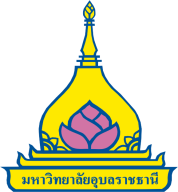 แบบตอบรับการดำเนินโครงการบริการวิชาการแก่ชุมชน ประจำปีงบประมาณ 2562ผลการอนุมัติโครงการ 	ชื่อโครงการ ................................................................................................................................................................................................ 	ผู้รับผิดชอบโครงการ ...........................................................................	คณะ / หน่วยงาน ....................................................................... 	งบประมาณที่ได้รับจัดสรร  .................................................	บาทการตอบรับยืนยันการดำเนินงาน	  ยืนยันดำเนินโครงการตามงบประมาณที่ได้รับการจัดสรร โดยมีรายละเอียด ดังนี้ 	ชื่อโครงการ ................................................................................................................................................................................................ 	ผู้รับผิดชอบโครงการ ............................................................................................ งบประมาณ.........................................................	บาท	คุณสมบัติกลุ่มเป้าหมาย  ................................................................................................................... จำนวน ...................................คน	กำหนดการดำเนินงาน (หากไม่สามารถระบุวันที่ ให้ระบุเดือน ปี) .......................................................................................................	 ขอสละสิทธิ์ การดำเนินโครงการตามที่ได้รับจัดสรรงบประมาณ เนื่องจาก  ......................................................................................	....................................................................................................................................................................................................................							ลงชื่อ 					ผู้รับผิดชอบโครงการ							(					)หมายเหตุ กรณีมีการเปลี่ยนแปลงผู้รับผิดชอบโครงการจากการแจ้งอนุมัติ ให้ผู้รับผิดชอบโครงการคนเดิมและผู้รับผิดชอบโครงการคนใหม่ลงนามในแบบตอบรับการดำเนินงานทั้งสองท่าน